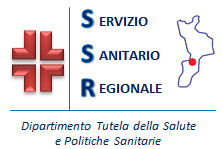 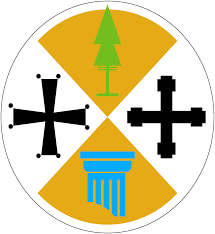                      AZIENDA SANITARIA PROVINCIALE                   VIBO VALENTIA		                                        REGIONE CALABRIABANDO DI CONCORSO PUBBLICO, PER TITOLI ED ESAMI, PER LA COPERTURA A TEMPO INDETERMINATO DI N° 6 POSTI DI OPERATORE TECNICO SPECIALIZZATO – AUTISTA DI AMBULANZA (CATEGORIA B – LIVELLO ECONOMICO BS) DA DESTINARE AL SERVIZIO DI EMERGENZA/URGENZA (118).1 - POSTI A CONCORSOAi sensi del d.lgs. n. 165/2001 e s.m.i. e in esecuzione della deliberazione n. 546 del 02/10/2018,è indetto concorso pubblico, per titoli ed esami, per la copertura a tempo indeterminato di n. 6 posti di Operatore Tecnico Specializzato – Autista di Ambulanza (Categoria B – Livello Economico Bs), autorizzati con DCA n. 112 dell’11/08/2017, da destinare al servizio di Emergenza/Urgenza (118).Per effetto dell'allegato 1 al CCNL Integrativo del Comparto Sanità stipulato il 20/09/2001, come modificato dall'art. 23 – comma 7 – del CCNL 2002/2005 del 19/04/2004, nelle mansioni dell’Operatore Tecnico Specializzato – Autista di Ambulanza (Categoria B – Livello Economico Bs) sono comprese anche quelle di Soccorritore.Il concorso è indetto ed espletato ai sensi della normativa di cui al D.P.R. 27/03/2001, n. 220, alla legge n. 68/1999, al d.lgs. n. 198/2006, al d.lgs. n. 165/2001 e s.m.i., nonché al vigente CCNL del Comparto Sanità.Il rapporto di lavoro conseguente al presente bando è disciplinato dal CCNL del Comparto Sanità vigente; è a tempo pieno ed è, quindi, incompatibile con qualsiasi altro rapporto o incarico, sia pubblico che privato, anche se di natura convenzionale, fatto salvo quanto diversamente disciplinato da norme specifiche applicabili.Ai sensi dell’art. 7 del d.lgs. n. 165/2001, sono garantite parità e pari opportunità tra uomini e donne per l’accesso al lavoro ed il trattamento sul lavoro.La partecipazione alla procedura concorsuale è consentita a candidati dell’uno e dell’altro sesso che siano in possesso dei requisiti prescritti. Pertanto, ogni richiesta del presente bando deve intendersi rivolta a persone dell’uno e dell’altro sesso, ai sensi dell’art. 27 del d.lgs. n.198/2006.2 - RISERVE DI POSTINell'ambito dei suddetti posti messi a concorso operano le seguenti riserve:• in applicazione delle disposizioni di cui al combinato degli artt. 24 e 62 del Decreto Legislativo n° 150 del 27/10/2009, n° 3 posti (pari al 50% dei complessivi posti messi a concorso) sono riservati ai candidati, risultati idonei al termine della procedura concorsuale, dipendenti dell'ASP di Vibo Valentia con rapporto di lavoro a tempo indeterminato nella Categoria B, in possesso, oltre che dei requisiti di partecipazione stabiliti al successivo punto 3 del presente bando, anche del seguente ulteriore requisito, alternativo al requisito specifico di cui alla lett. d) dello stesso punto 3:- anzianità di servizio di anni 5 (cinque) nel Profilo Professionale di Operatore Tecnico – Autista (Cat. B);Inoltre:• ai sensi degli artt. 678 e 1014 del d.lgs. n. 66/2010, è prevista la riserva per i volontari delle Forze Armate nei limiti ivi stabiliti;• ai sensi dell'art. 7 della legge n. 68/1999, è prevista la riserva in favore delle persone disabili nei limiti fissati dalla stessa legge;Sono altresì garantite eventuali ulteriori riserve previste da altre disposizioni di legge in vigore.3 - REQUISITI GENERALI E SPECIFICI DI AMMISSIONEPer l’ammissione al concorso, alla data di scadenza del termine stabilito nel presente bando per la presentazione delle domande di partecipazione, devono essere posseduti e dichiarati, a pena di esclusione, i seguenti requisiti:Requisiti generali:a) cittadinanza italiana, salve le equiparazioni stabilite dalle leggi vigenti, o cittadinanza di uno dei Paesi dell’Unione Europea nel rispetto del DPCM n. 174/1994;b) idoneità fisica all'impiego nell’osservanza di quanto previsto dall’art. 26 del d.lgs n. 106/2009. L'accertamento della idoneità fisica all'impiego, tenuto conto delle norme in materia di categorie protette, sarà effettuato, a cura dell’Azienda, prima dell'immissione in servizio.Requisiti specifici:c) diploma di istruzione secondaria di primo grado o assolvimento dell’obbligo scolastico;d) cinque anni di esperienza professionale acquisita nel corrispondente Profilo Professionale del posto messo a concorso presso pubbliche amministrazioni ovvero presso imprese private.e) patente di guida di Categoria “B”.Non possono accedere all’impiego coloro che siano esclusi dall’elettorato politico attivo o che siano stati destituiti o dispensati dall’impiego presso una Pubblica Amministrazione.La partecipazione al concorso – a norma dell’art. 3 della l. n. 127/1997 – non è soggetta a limiti di età, salvo quelli previsti dalla vigente normativa per il collocamento a riposo.Il possesso dei requisiti di cui alla lettera a), c), d) ed e) deve essere documentato mediante dichiarazioni sostitutive di certificazione o di atto di notorietà ai sensi degli artt. 46 e 47 del D.P.R. n. 445/2000. Il possesso del titolo di studio può in alternativa essere documentato producendo il titolo in originale o in copia fotostatica accompagnata dalla relativa dichiarazione sostitutiva di atto notorio attestante la conformità all’originale ai sensi degli artt. 19 e 47 del D.P.R. n. 445/2000. In ogni caso, ai sensi dell’art. 15 della legge n. 183 del 12.11.2011, non possono essere accettati i certificati rilasciati dalla Pubblica Amministrazione. L’eventuale loro produzione è nulla. Di conseguenza l’Azienda procederà all’esclusione del candidato per difetto del requisito così documentato.Si rammenta che l’Azienda è tenuta ad effettuare idonei controlli sulla veridicità del contenuto delle dichiarazioni sostitutive rese ai sensi del D.P.R. n. 445/2000 e che, oltre alla decadenza dell’interessato dai benefici eventualmente conseguiti sulla base di dichiarazioni non veritiere, sono applicabili le sanzioni penali previste per le ipotesi di falsità in atti e dichiarazioni mendaci.4 – TASSA DI CONCORSOPer la partecipazione al concorso dovrà essere effettuato un versamento, non rimborsabile, della tassa di concorso di € 10,00 indicando come causale del versamento: “Tassa concorso pubblico – Autisti di Ambulanza”.Il pagamento potrà essere effettuato con una delle seguenti modalità alternative:– bonifico sul conto corrente bancario della Banca Nazionale del Lavoro (BNL) –    codice IBAN: IT47 Q 01005 42830 000000 218010;– bollettino di c/c postale n. 84905397 intestato all'Azienda Sanitaria Provinciale di Vibo Valentia.5 – DOMANDA DI AMMISSIONE.La domanda di ammissione, redatta in carta semplice ed indirizzata al Direttore Generale dell’Azienda Sanitaria Provinciale di Vibo Valentia – via Dante Alighieri, n. 62- Pal. Ex Inam – 89900 Vibo Valentia, dovrà essere presentata dalla data di pubblicazione, per estratto, del presente bando sulla Gazzetta Ufficiale della Repubblica Italiana - IV serie speciale - entro il trentesimo giorno successivo, a pena di esclusione.Qualora detto giorno sia festivo, il termine è prorogato al 1° giorno successivo non festivo.Entro il suddetto termine la domanda di ammissione dovrà essere presentata alternativamente con una delle seguenti modalità:1. direttamente, mediante consegna all’Ufficio Protocollo dell’Azienda, in via Dante Alighieri, 62 – Vibo Valentia, risultante dal timbro a data di accettazione. L’Ufficio Protocollo è aperto al pubblico dal lunedì al venerdì dalle ore 9:00 alle ore 12:00. Per tale modalità di presentazione della domanda, qualora il giorno di scadenza cada di sabato, il termine è prorogato al 1° giorno successivo non festivo;2. per posta, mediante spedizione a mezzo raccomandata con avviso di ricevimento. In tal caso, ai fini del rispetto del termine utile, farà fede il timbro a data dell’Ufficio Postale accettante. Sulla busta di  spedizione dovrà essere chiaramente indicato il cognome e nome del candidato e il codice di concorso AU/AM 2018 cui si intende partecipare;3. per via telematica, mediante invio all’indirizzo PEC Aziendale aspvibovalentia@pec.it. specificando all’oggetto “partecipazione concorso codice AU/AM 2018 (secondo quanto previsto dall’art. 65 del Decreto Leg.vo n. 82/2005 e dalla circolare n. 12/2010 del Dipartimento della Funzione Pubblica).Si precisa che la validità di tale invio, così come stabilito dalla normativa vigente, è subordinata all’utilizzo da parte del candidato di casella di posta elettronica certificata personale. Non sarà, pertanto, ritenuto valido l’invio da casella di posta elettronica semplice/ordinaria anche se indirizzata alla PEC Aziendale o l’invio da PEC non personale. Si precisa, inoltre, che per tale modalità di presentazione della domanda il termine ultimo di invio della stessa, a pena di esclusione, è fissato nelle ore 24:00 del giorno di scadenza del presente avviso (indicato sulla Gazzetta Ufficiale), anche se festivo.Il termine fissato per la presentazione della domanda e dei documenti è perentorio; l’eventuale riserva di invio successivo di documenti è priva di effetti. Inoltre, è escluso il rinvio a documenti già presentati dal candidato presso l’Azienda in occasione di altre procedure amministrative.La domanda deve essere redatta secondo lo schema allegato al presente bando, riportando tutte le indicazioni che, secondo le norme vigenti, i candidati sono tenuti a fornire (allegato A).La domanda deve essere corredata da copia fotostatica non autenticata:1. di un valido documento di identità del sottoscrittore;2. della ricevuta del versamento della tassa di concorso di cui al precedente punto 4.Il candidato è tenuto ad indicare il domicilio (comprensivo del C.A.P.) presso il quale deve essere fatta ogni eventuale comunicazione relativa al concorso. In caso di mancata indicazione vale, ad ogni effetto, la residenza.La domanda deve essere datata e firmata. La mancata sottoscrizione della domanda è causa di esclusione dal concorso. La firma in calce alla domanda non deve essere autenticata.L’Azienda non assume alcuna responsabilità per la dispersione di comunicazione derivante da inesatta indicazione del recapito da parte del candidato o da mancata o tardiva comunicazione del cambiamento dell’indirizzo indicato nella domanda, né per eventuali disguidi comunque imputabili a fatto di terzi, a caso fortuito o forza maggiore.I candidati devono allegare alla domanda anche un curriculum formativo e professionale, redatto in carta semplice, datato e firmato. Le dichiarazioni contenute nel curriculum, se utilizzabili al fine dell’attribuzione dei punteggi previsti per i titoli, ovvero valutabili, dovranno a tal fine essere formalmente documentate ai sensi del D.P.R. n. 445/2000. In particolare, i titoli potranno essere prodotti in originale o in copia fotostatica accompagnata dalla relativa dichiarazione sostitutiva di atto notorio attestante la conformità all’originale ai sensi degli artt. 19 e 47 del D.P.R. n. 445/2000, ovvero mediante dichiarazione sostitutiva di certificazione o dichiarazione sostituiva di atto notorio ai sensi degli artt. 46 e 47 del D.P.R. n. 445/2000, da redigersi in carta semplice senza autentica di firma secondo lo schema allegato al presente bando (allegato B). Poiché ai sensi dell’art. 15 della legge n. 183 del 12.11.2011 non possono essere accettati i certificati rilasciati dalla Pubblica Amministrazione, l’Azienda non valuterà i titoli così prodotti. Il curriculum non formalmente documentato ha mero valore informativo.Le dichiarazioni sostitutive si considerano nulle in caso di mancata produzione in sede di domanda di alcuna copia del documento di identità o di altro documento di riconoscimento equipollente in corso di validità.Nelle dichiarazioni sostitutive il candidato dovrà specificare tutti gli elementi necessari ad una corretta ed esaustiva valutazione delle attestazioni in esse presenti, pena la non valutazione.In particolare, con riferimento alle attività lavorative prestate, la dichiarazione sostitutiva di atto notorio dovrà specificare la data di inizio e di conclusione del rapporto di lavoro, la qualifica, la tipologia di orario di lavoro (tempo pieno/part-time), le eventuali interruzioni del rapporto di lavoro (aspettativa, sospensione cautelare, etc.). Dovrà, inoltre, dettagliatamente specificare il datore di lavoro e la sua sede.Le pubblicazioni devono essere edite a stampa, in lingua italiana o inglese o tradotte nei modi di legge, e possono essere prodotte in originale o in semplice copia accompagnata da dichiarazione sostitutiva di atto notorio attestante la conformità all’originale ai sensi del D.P.R. n. 445/2000.I titoli valutabili sono quelli di cui al D.P.R. 220/2001.Gli eventuali diritti a riserva di posto o alle precedenze di cui all’art. 5 del D.P.R. n. 487/1994, devono essere analiticamente dichiarati e formalmente documentati.I beneficiari della legge n. 104/1992 e dell’art. 16 della legge n. 68/1999 dovranno specificare nella domanda, qualora lo ritengano indispensabile, l’ausilio eventualmente necessario per l’espletamento delle prove di esame in relazione al proprio handicap e l’eventuale necessità di tempi aggiuntivi.Alla domanda deve essere unito, in carta semplice, un elenco, datato e firmato, dei documenti presentati, numerati progressivamente in relazione al corrispondente documento.La domanda di ammissione e i documenti non sono soggetti all’imposta di bollo.In caso di accertamento di dichiarazioni non veritiere, il candidato decade dai benefici eventualmente conseguiti sulla base delle stesse, fatte salve le relative conseguenze penali.Non saranno valutati i titoli presentati oltre il termine del presente bando, né sarà preso in considerazione la documentazione presentata in modo difforme da quanto previsto dalla vigente normativa in materia.6 – AMMISSIONE/ESCLUSIONE DEI CANDIDATI.L’Azienda provvederà, con apposita deliberazione, all’ammissione/esclusione dei candidati al concorso, previa verifica, a cura dell’Ufficio competente della S.C. Gestione e Sviluppo Risorse Umane e  Formazione , dei requisiti di ammissione indicati nel presente bando.L’esclusione è motivata e va notificata all'interessato entro trenta giorni dalla esecutività del relativo provvedimento.L’accertamento del reale possesso dei requisiti dichiarati dai candidati verrà effettuato prima di procedere all’assunzione, anche con riferimento a tale data.Le dichiarazioni mendaci e la falsità in atti comportano responsabilità penale ai sensi dell’art. 76 del d.P.R. n. 445/2000, nonché decadenza dalla graduatoria e risoluzione del rapporto di lavoro eventualmente instaurato.L’accertamento della mancanza di uno dei requisiti prescritti per l’ammissione al concorso comporta comunque, in qualunque momento, la risoluzione del rapporto di lavoro.7 - COMMISSIONE ESAMINATRICE.La Commissione esaminatrice del concorso sarà nominata con atto del Direttore Generale dell’Azienda Sanitaria Provinciale di Vibo Valentia e sarà composta secondo quanto previsto dagli artt. 6 e 28 del D.P.R. n. 220 del 27.03.2001.Al fine di consentire l’espletamento delle prove di cui all’art.3, comma 5, del D.P.R. 220/2001 per l’accertamento della conoscenza dell’uso di apparecchiature e delle applicazioni informatiche, nonché della lingua straniera, la Commissione esaminatrice potrà essere integrata da membri aggiunti.8 - CRITERI DI VALUTAZIONE DEI TITOLILa determinazione dei criteri di massima per la valutazione dei titoli sarà effettuata dalla Commissione esaminatrice prima dell’espletamento della prova pratica con le modalità e nel rispetto dei principi stabiliti al Titolo I° - art. 11 - e al Titolo II° - artt. 20, 21 e 22 - del D.P.R. n. 220/2001.9 - PUNTEGGI PER TITOLI E PROVE DI ESAME.I punteggi per i titoli e le prove di esame a disposizione della Commissione sono complessivamente 100, così ripartiti:- 40 punti per i titoli;- 60 punti per le prove di esame.I punti per le prove di esame sono così ripartiti:- 30 punti per la prova pratica;- 30 punti per la prova orale.I punti per la valutazione dei titoli sono così ripartiti fra le seguenti categorie:a) titoli di carriera: punti 20;b) titoli accademici e di studio: punti 10;c) pubblicazioni e titoli scientifici: punti 5;d) curriculum formativo e professionale: punti 5.La votazione complessiva è determinata sommando il voto conseguito nella valutazione dei titoli al voto complessivo riportato nelle prove d’esame, costituito dalla somma dei voti attribuiti nella prova pratica ed orale.10 - PROVE DI ESAME.Le prove di esame saranno le seguenti:Prova pratica:Consisterà nell’esecuzione di tecniche specifiche connesse alla qualificazione professionale richiesta, al fine di accertare la capacità ed abilità nell’espletamento delle operazioni manuali e tecniche, anche di  manutenzione, rientranti nella Declaratoria dei compiti relativi al Profilo Professionale oggetto del concorso.Prova orale:Verterà oltre che sulle materie oggetto della prova pratica, anche sulla conoscenza di nozioni relative sia alla disciplina del Servizio Sanitario Nazionale e Regionale, con particolare riferimento alla disciplina del servizio di Emergenza/Urgenza (118), che alla disciplina del rapporto di lavoro del Personale del  Servizio Sanitario, nonché sulla conoscenza, almeno a livello iniziale, sia della lingua inglese o francese, da specificarsi nella domanda di partecipazione, che delle procedure informatiche.La Commissione potrà richiedere l’enunciazione teorica delle conoscenze in ordine all’oggetto della prova pratica e/o richiedere una sintetica relazione illustrativa delle operazioni pratiche o tecniche svolte.Per quanto concerne lo svolgimento delle prove si applicano le disposizioni previste dal D.P.R. n. 220/2001.Il superamento della prova pratica e della prova orale è subordinato al raggiungimento di una valutazione di sufficienza espressa in termini numerici di almeno 21/30, in ciascuna delle prove.11 - PRESELEZIONEL’Azienda Sanitaria Provinciale di Vibo Valentia, ai sensi dell’art. 3 – comma 4 – del DPR n. 220/2001, in presenza di un numero di partecipanti ammessi al concorso superiore a 300 (trecento), procederà ad espletare prova preselettiva, avvalendosi anche di Aziende specializzate in selezione del personale.Il punteggio ottenuto nella prova preselettiva non concorre in alcun modo alla formazione della graduatoria finale del concorso.La preselezione consisterà in una serie di quiz a risposta multipla di cultura generale e di logica, nonché sulle materie previste per le prove d'esame.La prova preselettiva è volta anche alla verifica delle conoscenze, a livello iniziale, delle procedure informatiche e della lingua straniera.Durante la prova preselettiva, a pena di esclusione, i candidati non potranno consultare alcun testo né portare: telefoni cellulari, palmari, o simili.Saranno ammessi alla prova pratica i candidati che, effettuata la preselezione, risulteranno collocati in graduatoria entro i primi 200 posti. Saranno ammessi, altresì, tutti i candidati aventi il medesimo punteggio del candidato collocatosi al duecentesimo posto.Nella preselezione non si applicano le riserve e preferenze previste dalla normativa vigente.L’elenco dei candidati che hanno superato la prova preselettiva, nonché la data, il luogo e l'ora di convocazione degli stessi candidati per lo svolgimento della successiva prova pratica, sarà pubblicato alla fine dell’intera procedura di preselezione, sul sito internet aziendale www.aspvv.it, non meno di 15 giorni prima dell’inizio della prova medesima.Tale pubblicazione ha valore di notifica, sia dei risultati che della convocazione, a tutti gli effetti di legge.12 - CONVOCAZIONE DEI CANDIDATII candidati ammessi saranno invitati alla prova pratica o alla prova preselettiva mediante avviso pubblicato non meno di 15 giorni prima dell’inizio della prova medesima, sul sito internet aziendale www.aspvv.it.Pertanto i candidati ai quali non sia stata comunicata l’esclusione dal concorso, sono tenuti a presentarsi a sostenere la prova pratica o la prova preselettiva, senza alcun altro preavviso, nel giorno, luogo ed ora indicata nel suddetto avviso sul sito aziendale, muniti di un valido documento di riconoscimento.Nel caso di numero esiguo di partecipanti - valutato autonomamente dall’Azienda Sanitaria Provinciale di Vibo Valentia  - si fa riserva di comunicare ai candidati ammessi il giorno, luogo ed ora della prova pratica con raccomandata con avviso di ricevimento, non meno di 15 giorni prima dell’inizio della prova, ai sensi dell’art. 7 del D.P.R. n. 220/2001.L’assenza del candidato alle prove d’esame e/o alla prova preselettiva, quale ne sia la causa,  comporterà l’esclusione dal concorso.13 - GRADUATORIA.La Commissione, al termine delle prove di esame, formula la graduatoria di merito dei candidati secondo l’ordine dei punti della votazione complessiva, data dalla somma del punteggio dei titoli e delle prove d’esame, riportata da ciascun candidato, con l’osservanza, a parità di punti, delle preferenze previste dall’art. 5 del D.P.R. n. 487/1994 e successive modificazioni ed integrazioni.La graduatoria viene trasmessa alla S.C. “Gestione e Sviluppo Risorse Umanee Formazione” dell’Azienda Sanitaria per i successivi provvedimenti.Sono dichiarati vincitori, nei limiti dei posti complessivamente messi a concorso, i candidati utilmente collocati nella graduatoria di merito, tenuto conto delle riserve di posti stabiliti dal presente bando e nei limiti delle rispettive quote, nonché di quanto disposto anche da eventuali altre disposizioni di legge in vigore che prevedono riserve di posti in favore di particolari categorie di cittadini.Al riguardo si applicano, per quanto compatibili, le disposizioni di cui al D.P.R. n. 487/1994 e successive modificazioni ed integrazioni.I posti non coperti dagli aventi diritto in ciascuna quota di riserva concorreranno ad aumentare, in misura proporzionale, le rispettive altre quote.All’approvazione degli atti del concorso e alla dichiarazione dei vincitori provvede il Direttore Generale dell’Azienda Sanitaria Provinciale di Vibo Valentia, ai sensi dell’art. 18 del D.P.R. n. 220/2001.La graduatoria dei vincitori è pubblicata sul Bollettino Ufficiale della Regione Calabria.La graduatoria relativa al presente concorso rimane efficace per il termine di 36 mesi dalla data di pubblicazione sul Bollettino Ufficiale della Regione Calabria e sarà utilizzata, con le modalità e nei limiti indicati dal richiamato art. 18 del D.P.R. n. 220/01.14 - ASSUNZIONE.L’Azienda si riserva di procedere o meno all’assunzione dei vincitori tenuto conto della normativa vigente o del venir meno delle esigenze o condizioni che hanno determinato l’indizione del concorso.In caso di assunzione, i vincitori di concorso o i candidati idonei aventi diritto, saranno invitati dall’Azienda, con lettera raccomandata con avviso di ricevimento, a produrre nel termine indicato a pena di decadenza la documentazione attestante il possesso dei requisiti richiesti, ai fini della stipulazione del contratto individuale di lavoro.A seguito dell’accertamento del possesso dei requisiti richiesti si procederà alla stipulazione del contratto individuale di lavoro, ai sensi del d.lgs. n. 165/2001 e s.m.i. e del CCNL del Comparto Sanità vigente all’atto della sottoscrizione dello stesso.Il rapporto di lavoro diverrà definitivo dopo il compimento favorevole del periodo di prova di mesi sei di effettivo servizio prestato.Con la stipula del contratto e l’assunzione in servizio è implicita l’accettazione, senza riserve, di tutte le norme che disciplinano e disciplineranno lo stato giuridico ed il trattamento economico del personale non dirigente.I candidati assunti dovranno permanere presso l’Azienda per almeno cinque anni.L’assunzione in servizio potrà essere temporaneamente sospesa o comunque ritardata in applicazione delle norme che stabiliscono il blocco delle assunzioni.15 - TRATTAMENTO ECONOMICOAi vincitori o ai candidati idonei aventi diritto assunti a tempo indeterminato sarà attribuito il trattamento stipendiale fissato, per la specifica posizione funzionale messa a concorso, dal CCNL del Comparto Sanità vigente all’atto della sottoscrizione del contratto individuale di lavoro.16 – DISPOSIZIONI FINALIL’Azienda si riserva la facoltà di modificare, prorogare, sospendere o revocare il presente concorso qualora, a suo insindacabile giudizio, ne rilevasse la necessità o l’opportunità per ragioni di pubblico interesse.La partecipazione al concorso comporta l’implicita accettazione, senza riserva alcuna, di tutte le prescrizioni contenute nel presente bando.Tutti i dati personali forniti dai candidati in occasione della presente procedura concorsuale saranno trattati dall’Azienda nel rispetto del d.lgs. n.196/2003. Il trattamento sarà finalizzato allo svolgimento della presente procedura e all’eventuale instaurazione e gestione del rapporto contrattuale. La presentazione della domanda da parte del candidato implica il consenso al trattamento dei propri dati personali, compresi i dati sensibili. Gli stessi potranno essere messi a disposizione degli aventi diritto che ne facciano espressa richiesta ai sensi dell’art. 22 della l. n.241/1990.La documentazione presentata dai candidati potrà essere ritirata personalmente(o da incaricato munito di delega) trascorsi i termini fissati dalla legge per eventuali ricorsi.La restituzione dei documenti presentati potrà avvenire anche prima della scadenza dei suddetti termini per il candidato non presentatosi alle prove d’esame, ovvero per chi, prima dell’insediamento della Commissione esaminatrice, dichiari espressamente per iscritto di rinunciare alla partecipazione al concorso.Trascorsi tre anni dalla pubblicazione della graduatoria sul Bollettino Ufficiale della Regione Calabria, l’Amministrazione si riserva di procedere alla eliminazione della predetta documentazione.Per quanto non contemplato nel presente bando si fa riferimento alle norme vigenti in materia.Gli interessati possono scaricare il bando, unitamente allo schema della domanda, dal sito internet aziendale www.aspvv.it o ritirarlo presso la S.C.“Gestione e Sviluppo Risorse Umane e Formazione” dell’Azienda Sanitaria Provinciale di Vibo Valentia – Via Dante Alighieri, 62 – Vibo Valentia e richiedere ogni utile informazione ai seguenti recapiti dell’Ufficio Concorsi:• Tel. e fax 0963.962412• Tel. 0963.962628/9• E-mail f.schiavello@asl8vv.itIl presente concorso è stato pubblicato sul BUR Calabria n. 104 del 26 ottobre 2018 e, per estratto sulla Gazzetta Ufficiale della Repubblica Italiana – IV serie speciale – n. 92 del 20/11/2018. La presentazione delle domande scade il 20/12/2018.Vibo Valentia, lì 22/11/2018                                                                                               F.to                                                                   IL DIRETTORE GENERALE      D.ssa Angela CALIGIURIALLEGATO ASchema della domanda (in carta semplice)Al Direttore Generaledell’Azienda Sanitaria Provinciale di Vibo Valentia Via Dante Alighieri, 6289900 VIBO VALENTIAIl/La sottoscritto/a ….….…………………………………………………………………………chiededi essere ammesso/a a partecipare al concorso pubblico, per titoli ed esami, per la copertura a tempo indeterminato di n. 6 posti di Operatore Tecnico Specializzato – Autista di Ambulanza (Categoria B – Livello Economico Bs) da destinare al Servizio di Emergenza/Urgenza (118), indetto con Deliberazione n° .......... del ….................... e pubblicato sul BUR n° ……… del ……………. e, per estratto, sulla G.U. n° …......... del ….......................… .A tal fine, sotto la propria responsabilità, consapevole della sanzione della decadenza dai benefici eventualmente conseguiti in base ad una dichiarazione non veritiera nonché delle sanzioni penali per le ipotesi di falsità in atti e dichiarazioni mendaci, previste dagli artt. 75 e 76 del D.P.R. n. 445/2000,dichiaraai sensi degli artt. 46 e 47 del DPR n. 445/2000 di:a) essere nato/a il ………………….. a ………………………………………… e di risiedere a …….……………….. in via ………………………………………………….. n. …………;b) essere in possesso del seguente codice fiscale ………………………………………………;c) essere in possesso della cittadinanza …………………………………………………………(in caso di cittadinanza di uno dei Paesi dell’Unione Europea autocertificare il possessodei requisiti ulteriori di cui all’art. 3 del DPCM n .174/1994);d) essere iscritto/a nelle liste elettorali del Comune di…………………………………., ovvero…………………………………………………………………………………….………(1);e) non aver mai riportato condanne penali e non aver procedimenti penali pendenti, ovvero …………………………………….……...……… __________………………………………..………..(2);f) essere, nei confronti degli obblighi militari, nella seguente posizione: ………………… (3);g) essere in possesso del seguente titolo di studio......................................................................., conseguito il  ………….presso……………………………………………...……………..;h) essere in possesso della patente di guida Categoria “….”;i) essere in possesso di 5 (cinque) anni di esperienza professionale acquisita nel corrispondente Profilo del posto messo a concorso presso L'Ente/Azienda………………………………...... di ……………………………………….;l) non essere mai stato/a destituito/a o dispensato/a da un impiego presso la P.A;m) essere in possesso dei seguenti titoli, formalmente documentati, che danno luogo a riservadi posto e/o a precedenza a parità di punteggio………………………………………………............................................................................................................................................…......................................................................................................................................... (4);n.b. I beneficiari della legge n. 104/1992 e dell’art. 16 della legge n. 68/1999 dovranno specificare nella domanda, qualora lo ritengano indispensabile, l’ausilio eventualmente necessario per l’espletamento delle prove di esame e/o preselezione in relazione al proprio handicap e l’eventuale necessità di tempi aggiuntivi.n) di voler sostenere l’esame orale sulla seguente lingua straniera…………………………….(a scelta inglese o francese);o) di voler ricevere ogni comunicazione relativa al presente Concorso ai seguenti recapiti:Domicilio ………………………………………………………………………………...Tel. ........../.............................................. Cellulare ............../............................................E-mail ……………………..........…… Pec ……………………………………..........….Allegati:- copia fotostatica di valido documento di identità;- copia fotostatica della ricevuta del versamento della tassa di concorso;- curriculum formativo e professionale;- elenco documenti presentati.Data ……………………….. Firma ……………………………………..(1) in caso di non iscrizione o di avvenuta cancellazione dalle liste elettorali, indicare i motivi(2) anche se siano stati concessi amnistia, indulto, condono o perdono giudiziale(3) solo per i candidati di sesso maschile(4) le precedenze sono quelle previste dall’art. 5 del d.P.R. n. 487/1994ALLEGATO BDichiarazione sostitutiva di certificazione o di atto di notorietà(artt.46 e 47 del D.P.R. n.445/2000)Il/La sottoscritto/a ….….…………………………………………………………………………………..nato/a il ……………………………… a ……………………………..…………………………………...residente in …………………………………………………….. (provincia di ……………….…………)via ……………………………………………………………………………………. n. ………………...consapevole delle sanzioni penali previste dall’art.76 del DPR n.445/2000 per le ipotesi di falsità in attie dichiarazioni mendaci,dichiarasotto la propria responsabilità quanto segue:………………………………………………………………………………………………………...….…………………………………………………………………………………………………………………...…………………………………………………………………………………………………….…..………………………………………………………………………………………………………...………………………………………………………………………………………………………...…..…………………………………………………………………………………………………….……….………………………………………………………………………………………………………..........…………………………………………………………………………………………………………......….…………………………………………………………………………………………………….........………………………………………………………………………………………………………..........………………………………………………………………………………………………………..........……………………………………………………………………………………………………….….....………………………………………………………………………………………………………..........………………………………………………………………………………………………………..........………………………………………………………………………………………………………..........……………………………………………………………………………………………………….........………………………………………………………………………………………………………..........Data ……………………….. Firma ……………………………………...(Ai sensi dell’art.38 del DPR n.445/2000, alla presente dichiarazione deve essere allegata fotocopia di undocumento di identità del sottoscrittore in corso di validità).